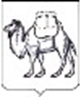 ТЕРРИТОРИАЛЬНАЯ ИЗБИРАТЕЛЬНАЯ КОМИССИЯСОСНОВСКОГО РАЙОНАРЕШЕНИЕ22 июля 2022 года                                                                                  №45/341-5с. ДолгодеревенскоеОб объеме информационных материалов, размещаемых на информационном стенде в помещении для голосования либо непосредственно перед ним, о кандидатах, внесенных в избирательные бюллетени для голосования на дополнительных выборах депутата Собрания депутатов Сосновского муниципального района по одномандатному избирательному округу №16В соответствии со статьей 61 Федерального закона от 12 июня 2002 года № 67-ФЗ «Об основных гарантиях избирательных прав и права                       на участие в референдуме граждан Российской Федерации», частью 3 статьи 40 Закона Челябинской области от 29 июня 2006 года № 36-ЗО                                   «О муниципальных выборах в Челябинской области», территориальная избирательная комиссия Сосновского района, на которую в соответствии с постановлением избирательной комиссии Челябинской области № 11/316-7 от 19 мая 2022 года возложено исполнение полномочий по подготовке и проведению выборов в органы местного самоуправления, местного референдума на территории Сосновского муниципального района, РЕШИЛА:1.  Установить объем информационных материалов, размещаемых на информационном стенде в помещении для голосования либо непосредственно перед ним, о кандидатах, внесенных в избирательные бюллетени для голосования на дополнительных выборах депутата Собрания депутатов Сосновского муниципального района по одномандатному избирательному округу №16 (прилагается).2. Направить настоящее решение в избирательную комиссию Челябинской области для размещения в информационно-телекоммуникационной сети «Интернет».3. Контроль за исполнением настоящего решения возложить на председателя территориальной избирательной комиссии Сосновского района Корниенко Т.Б.Председатель комиссии                                                                  Т.Б. КорниенкоСекретарь комиссии                                                                      И.М. Щастливая Объем информационных материалов, размещаемых на информационном стенде в помещении для голосования либо непосредственно перед ним, о кандидатах, внесенных в избирательные бюллетени для голосования на дополнительных выборах депутата Собрания депутатов Сосновского муниципального района по одномандатному избирательному округу №161. На информационном стенде в помещении для голосования либо непосредственно перед этим помещением в соответствии с частью 3 статьи 40 Закона Челябинской области от 29 июня 2006 года № 36-ЗО «О муниципальных выборах в Челябинской области» (далее – Закон Челябинской области) участковая избирательная комиссия размещает не содержащие признаков предвыборной агитации информационные материалы.2. Участковые избирательные комиссии размещают на информационных стендах в помещениях для голосования либо непосредственно перед этими помещениями информацию о зарегистрированных кандидатах, внесенных в бюллетень для голосования, с указанием сведений, предусмотренных пунктами 3, 4 статьи 61 Федерального закона от 12 июня 2002 года № 67-ФЗ «Об основных гарантиях избирательных прав и права на участие в референдуме граждан Российской Федерации» (далее – Федеральный закон). 3. При выдвижении кандидатов по одномандатным избирательным округам на информационном стенде размещаются материалы в следующем объеме:3.1. Информационные материалы обо всех кандидатах, зарегистрированных по одномандатным избирательным округам, размещаются, как правило, на одном плакате под общим заголовком «Кандидаты, зарегистрированные одномандатному избирательному округу» (с указанием наименования и номера округа).3.2. Биографические сведения на плакате размещаются после фамилий кандидатов, расположенных в алфавитном порядке. Предельный объем сведений биографического характера о каждом кандидате не должен превышать площадь печатного листа формата А 4, на котором сведения обо всех кандидатах должны быть напечатаны шрифтом Times New Roman размером 14 пунктов через полуторный межстрочный интервал со стандартными полями: левое – не менее 30 мм, правое – не менее 15 мм, верхнее – не менее 20 мм, нижнее – не менее 20 мм.3.3. Перед биографическими сведениями кандидатов размещаются их фотографии одинакового размера. Для размещения на информационном стенде кандидат представляет фотографию со своим изображением на белом или светлом однотонном фоне, узоры, тени и посторонние предметы должны отсутствовать. Фотоизображение должно совпадать с возрастом кандидата, снимок анфас вертикальной ориентации. Выражение лица спокойное, мимика естественная, без головного убора (если это не противоречит религиозным традициям, которые предполагают ношение головного убора). Для кандидатов, носящих очки, обязательно фотографирование в очках без тонированных стекол, без бликов, оправа не должна закрывать глаза. Лицо должно занимать 70-80 % площади фотографии. Фотография представляется на бумажном носителе (размер 10 см х 15 см, бумага матовая) или в электронном виде (файл формата *.jpg разрешение не ниже 300 dpi).В случае непредставления кандидатом фотографии на стенде в месте ее размещения делается надпись: «фотография кандидатом не представлена».3.4. В биографические сведения о кандидатах включается следующая информация:а) фамилия, имя и отчество. Если фамилии, имена и отчества двух и более кандидатов совпадают полностью, сведения о кандидатах размещаются в соответствии с датами рождения кандидатов (первыми указываются сведения о старшем кандидате). Если кандидат менял фамилию, или имя, или отчество в период избирательной кампании либо в течение года до дня официального опубликования (публикации) решения о назначении выборов – указываются прежние фамилия, или имя, или отчество кандидата;б) год рождения;в) наименование субъекта Российской Федерации, района, города, иного населенного пункта, где находится место жительства кандидата;г) сведения о профессиональном образовании (при наличии) с указанием организации, осуществляющей образовательную деятельность и года ее окончания;д) основное место работы или службы, занимаемая должность (в случае отсутствия основного места работы или службы – род занятий);е) если кандидат является депутатом и осуществляет свои полномочия на непостоянной основе – сведения об этом с указанием наименования соответствующего представительного органа;ж) сведения о том, кем выдвинут зарегистрированный кандидат (если кандидат выдвинут избирательным объединением - слова «выдвинут избирательным объединением» с указанием наименования соответствующих избирательного объединения; если кандидат сам выдвинул свою кандидатуру - слова «самовыдвижение»).з) если кандидат в заявлении о согласии баллотироваться указал свою принадлежность к политической партии, либо не более чем к одному иному общественному объединению, зарегистрированному не позднее чем за один год до дня голосования в установленном законом порядке, и свой статус в этой политической партии, этом общественном объединении при условии представления вместе с заявлением документа, подтверждающего указанные сведения и подписанного уполномоченным лицом политической партии, иного общественного объединения, либо уполномоченным лицом соответствующего структурного подразделения политической партии, иного общественного объединения – наименование соответствующей политической партии, иного общественного объединения в соответствии с пунктом 10 статьи 35 Федерального закона и статус кандидата в этой политической партии, этом общественном объединении;и) если у кандидата имелась или имеется судимость – сведения о когда-либо имевшихся судимостях в объеме, установленном пунктом 58 статьи 2 Федерального закона. Если судимость снята или погашена – также сведения о дате снятия или погашения судимости.Если кандидат является физическим лицом, выполняющим функции иностранного агента, либо кандидатом, аффилированным с выполняющим функции иностранного агента лицом, на информационном стенде размещается информация об этом;к) иные биографические данные по инициативе кандидата, включающие представленные кандидатом подтвержденные документально сведения об ученой степени, ученых званиях (подтвержденные дипломом Высшей аттестационной комиссии при Министерстве образования и науки Российской Федерации, свидетельством Министерства образования и науки Российской Федерации), наличии государственных наград, о семейном положении, наличии детей.4. В случаях принятия окружной избирательной комиссией решений об аннулировании регистрации кандидата (в случае снятия кандидатом своей кандидатуры, отзыва кандидата избирательным объединением), наличия вступившего в законную силу решения суда об отмене регистрации кандидата в соответствии со статьей 76 Федерального закона избирательная комиссия, организующая выборы, принимает решение соответственно о вычеркивании данных о кандидате из текста бюллетеня для голосования и об исключении материала о кандидате из информационных материалов.В этом случае участковые избирательные комиссии незамедлительно производят исключение информации о зарегистрированном кандидате путем наклеивания в информационных материалах на место расположения соответствующей информации о зарегистрированном кандидате листа бумаги соответствующего формата с надписью «Зарегистрированный кандидат (фамилия, инициалы) снял свою кандидатуру»,
«Зарегистрированный кандидат (фамилия, инициалы) отозван избирательным объединением», «Регистрация кандидата (фамилия, инициалы) отменена решением суда» (с указанием наименования суда и даты вынесения судебного решения, вступившего в законную силу).Указанная надпись располагается в центре наклеенного листа бумаги, заверяется печатью участковой избирательной комиссии и подписью председателя (секретаря) участковой избирательной комиссии.5. На информационном стенде размещаются образцы заполненных избирательных бюллетеней, которые не должны содержать фамилии кандидатов, участвующих в данных выборах.Приложение к решению территориальной избирательной комиссии Сосновского районаот 22 июля 2022 г. № 45/341-5